  MADONAS NOVADA PAŠVALDĪBA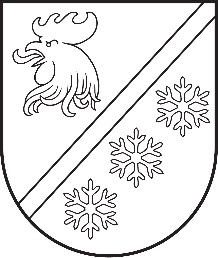 Reģ. Nr. 90000054572Saieta laukums 1, Madona, Madonas novads, LV-4801 t. 64860090, e-pasts: pasts@madona.lv ___________________________________________________________________________MADONAS NOVADA PAŠVALDĪBAS DOMESLĒMUMSMadonā2023. gada 26. oktobrī							        	     Nr. 675									    (protokols Nr. 19, 34. p.)Par pašvaldības kustamās mantas – trīs traktoru un automašīnas atkārtotu izsoli2023. gada 29. jūnijā Madonas novada pašvaldības dome pieņēma lēmumu Nr. 390 “Par pašvaldības kustamās mantas – trīs traktoru un automašīnas atsavināšanu, nosacīto cenu un izsoles noteikumu apstiprināšanu” (protokols Nr. 9, 32. p.) un uzdeva Pašvaldības īpašuma iznomāšanas un atsavināšanas izsoļu komisijai organizēt kustamās mantas izsoli.Uzaicinājumā minētajā termiņā pieteikumi dalībai izsolē ne par vienu tehnikas vienību netika iesniegti (reģistrēti), izsoles nenotika un Pašvaldības īpašuma iznomāšanas un atsavināšanas izsoļu komisija 2023. gada 18. augusta sēdē pieņēma lēmumus, kuros atzina izsoles par nenotikušām.Publiskas personas mantas atsavināšanas likuma 7. pantā teikts, ka ja lēmumā par publiskas personas mantas atsavināšanu noteiktais atsavināšanas veids nav bijis sekmīgs, institūcija (amatpersona), kura devusi atļauju atsavināšanai, var noteikt citu atsavināšanas veidu, savukārt likuma 32. panta ceturtajā daļā noteikts, ka ja kustamās mantas pirmā izsole ir nesekmīga, var ierosināt citu atsavināšanas veidu. No Lubānas apvienības pārvaldes vadītāja T. Salenieka un Vestienas pagasta pārvaldes vadītājas p. i. M. Veibas saņemts ierosinājums rīkot atkārtotu izsoli, samazinot kustamās mantas nosacīto cenu automašīnai OPEL Combo, traktoriem T-40 un T-16 par 10% un traktoram MTZ-82 par 20%. Publiskas personas mantas atsavināšanas likuma 8. panta sestajā daļā noteikts, ka kustamās mantas nosacīto cenu apstiprina institūcija, kura saskaņā ar šā likuma 6. panta nosacījumiem ir tiesīga atļaut attiecīgās mantas atsavināšanu. Saskaņā ar Publiskas personas mantas atsavināšanas likuma 6. panta otrās daļas nosacījumu atļauju atsavināt atvasinātas publiskas personas kustamo mantu dod attiecīgās atvasinātās publiskās personas lēmējinstitūcija vai tās noteikta institūcija. Ievērojot Publiskas personas mantas atsavināšanas likuma 10. panta pirmajā daļā noteikto, izsoles noteikumus apstiprina atvasinātas publiskas personas lēmējinstitūcija.Pamatojoties uz Publiskas personas mantas atsavināšanas likuma 6. panta otro daļu, 9. panta otro daļu 10. panta pirmo daļu, ņemot vērā 11.10.2023. Uzņēmējdarbības, teritoriālo un vides jautājumu komitejas un 17.10.2023. Finanšu un attīstības komitejas atzinumus, atklāti balsojot: PAR – 16 (Agris Lungevičs, Aigars Šķēls, Aivis Masaļskis, Andris Dombrovskis, Andris Sakne, Artūrs Čačka, Artūrs Grandāns, Arvīds Greidiņš, Gatis Teilis, Gunārs Ikaunieks, Iveta Peilāne, Māris Olte, Rūdolfs Preiss, Sandra Maksimova, Valda Kļaviņa, Zigfrīds Gora), PRET – NAV, ATTURAS – NAV, Madonas novada pašvaldības dome NOLEMJ:Atsavināt pašvaldības kustamo mantu - automašīnu OPEL Combo reģ. Nr. HR4025, traktoru T-40 reģ. Nr. T8086LB, traktoru MTZ-82 reģ. Nr. T8085LB, traktoru T-16 reģ. Nr. T772LA, pārdodot tos atkārtotā mutiskā izsolē ar augšupejošu soli.Noteikt pašvaldības kustamās mantas nosacīto cenu:Automašīna OPEL Combo reģ. Nr. HR4025 –200,00 EUR;Traktors T-40 reģ. Nr. T8086LB – 1650,00 EUR;Traktors MTZ-82 reģ. Nr. T8085LB – 5240,00 EUR;Traktors T-16 reģ. Nr. T772LA – 1710,00 EUR.Apstiprināt pašvaldības kustamās mantas izsoles noteikumus (izsoles noteikumi 1., 2., 3. un 4. pielikumā).Uzdot Pašvaldības īpašuma iznomāšanas un atsavināšanas izsoļu komisijai organizēt kustamās mantas izsoli.Kontroli par lēmuma izpildi uzdot pašvaldības izpilddirektoram U. Fjodorovam.              Domes priekšsēdētājs				             A. Lungevičs	Bodžs 26165144ŠIS DOKUMENTS IR ELEKTRONISKI PARAKSTĪTS AR DROŠU ELEKTRONISKO PARAKSTU UN SATUR LAIKA ZĪMOGU